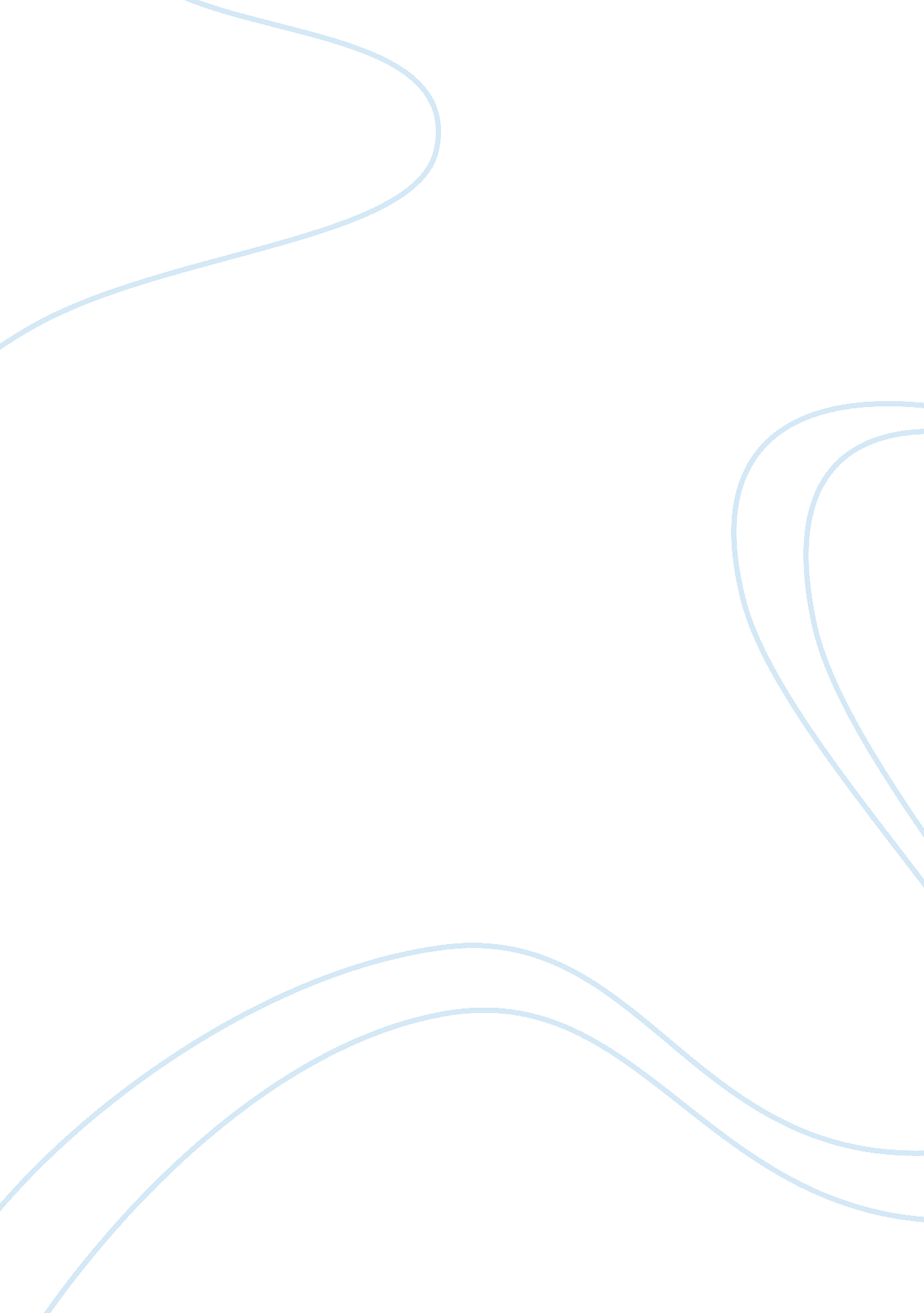 Example of essay on work experienceLaw, Criminal Justice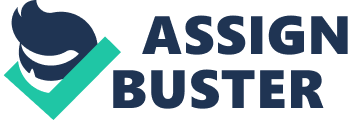 [FIRST NAME LAST NAME] 
(000) xxx-xxxx • 
OBJECTIVE: To obtain a position as a Security Professional or Probation Officer in a people-oriented organization where I can maximize my criminal justice knowledge to achieve the corporate goals. Crew Member, September 2014- Present, McDonalds Restaurant, Philadelphia, PA 
- Provides customers with quick and accurate service 
- Operates cash register, prepares menu items 
- Performs general cleaning of the restaurant, cook station and cooking utensils Parent Scholar, September 2009 – February 2011, Huey School, Philadelphia, PA - Assisted teacher with clerical and instructional duties in the classroom 
- Assisted teacher with classroom supervision, and overall classroom management 
- Acted as liaison between parents and teachers Voter Registration Assistant, November 2007 – October 2008, Acorn, Philadelphia, PA - Prepared election supplies for polling locations 
- Registered voters, processed election ballots 
- Traveled to polling sites to participate in the voter process EDUCATION COMPUTER SKILLS 
Microsoft Office 
CERTIFICATIONS AND LICENSES References: Available upon request [FIRST NAME LAST NAME] 
(000) xxx-xxxx • 
October 24, 2014 
Hiring Manager 
Reference: Open Position 
Dear Hiring Manager: 
I am applying for the Security / Probation Officer position. I am very well qualified and would be an asset to your company because of my experience working with the public, knowledge of criminal justice procedures and the ability to work in a team oriented environment and maintain confidentiality. Based on the position details, I would be an excellent match for your needs. My qualifications are as follows: 
- Experience working with the public: I have worked as a Voter Registration assistant, interacting with public officials and voters. I assisted voters with routine and complex questions and directed them to their appropriate home polls. I currently work at McDonald’s, where I assist customers with orders and payment transactions. 
- Knowledge of Criminal Justice Procedures: I am knowledgeable of local and state regulations, and have studied the policies and procedures of the criminal code. 
- Strong written and verbal communication skills: I am able to effectively communicate with the public, employees and others. I worked as a Parent Scholar, assisting teachers in the classroom. I also acted as a liaison between the teachers and parents. I assisted with writing student grade and behavior reports. 
My enclosed resume further outlines my qualifications for the position. Please call me at (000) 000-0000 or email me at . I look forward to meeting with you for an interview at a mutually convenient time. 
Sincerely, 
Enclosure: Professional Resume 